別紙３駐車場について・本校の駐車場は　　P　　です。周辺の商業施設等への駐車は御遠慮ください。駐車場入口に本校職員が立っていますので、誘導に従ってください。・駐車場から、高等部校舎正門まで徒歩約５分です。時間には余裕をもってお越しください。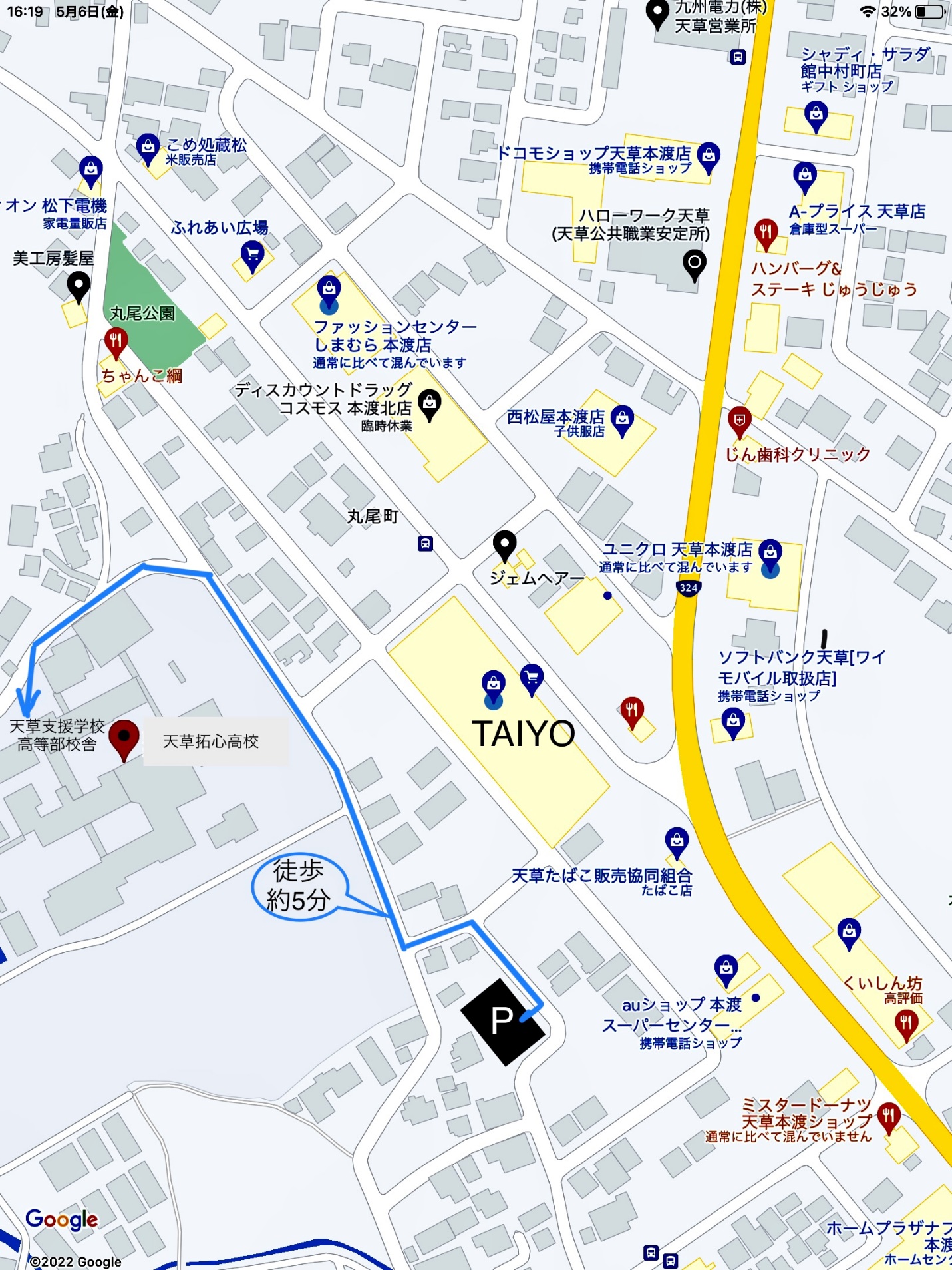 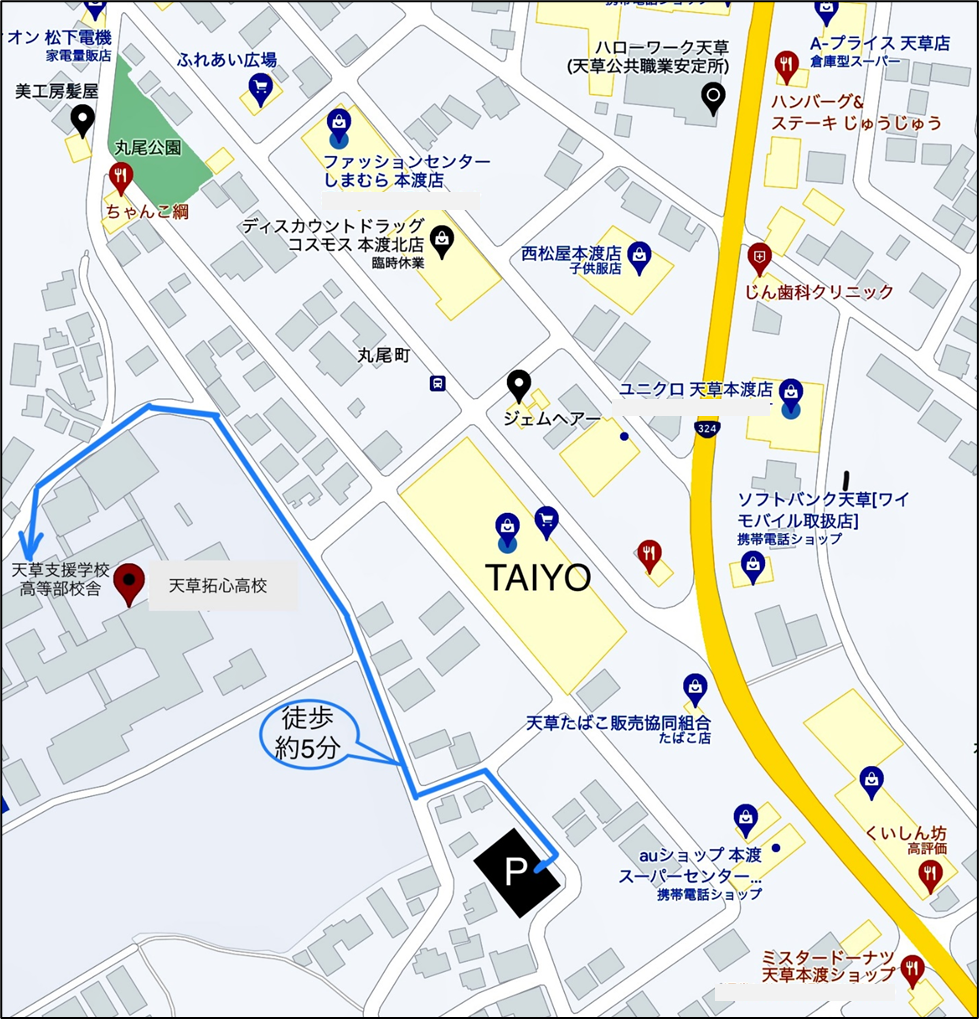 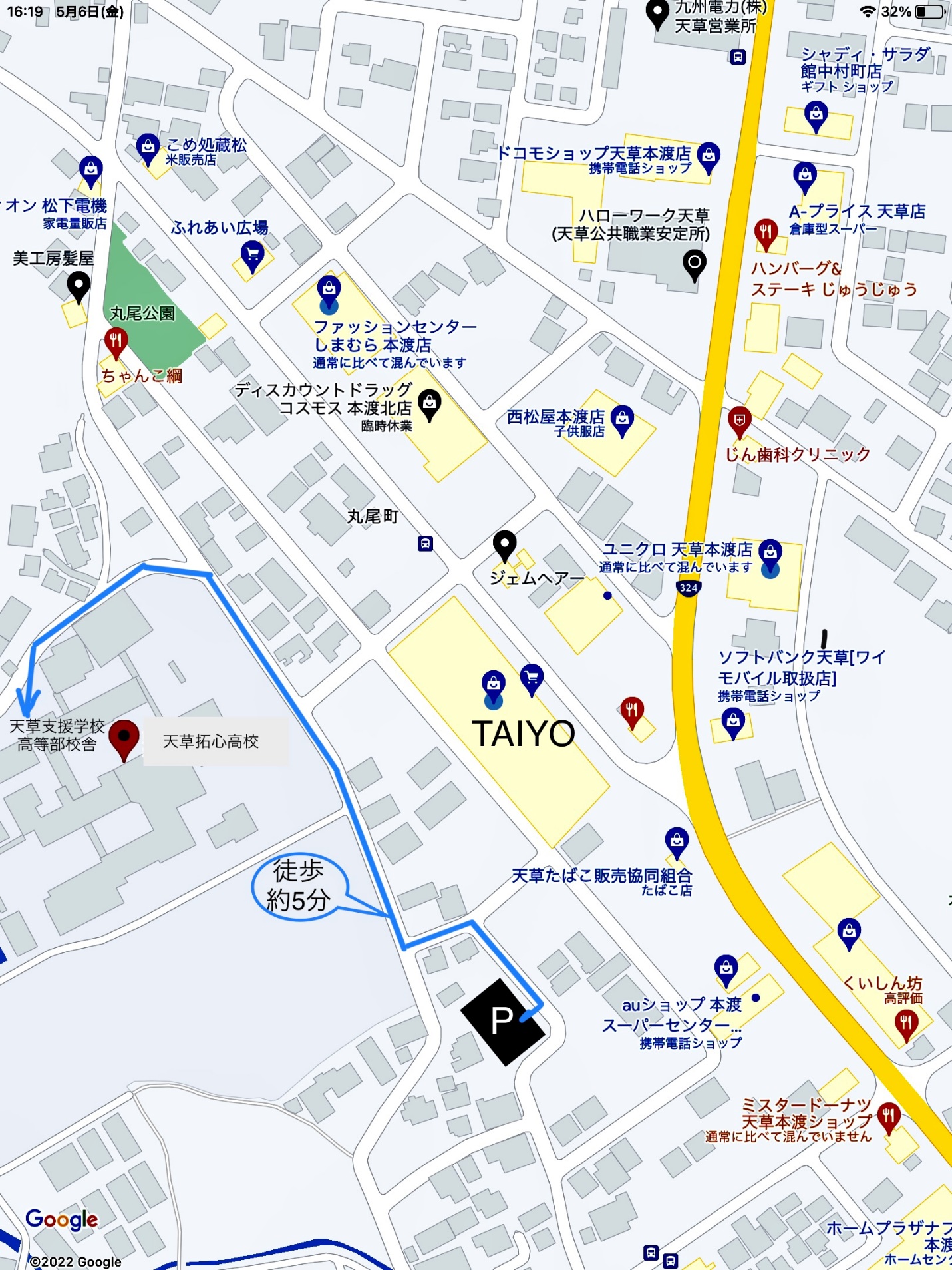 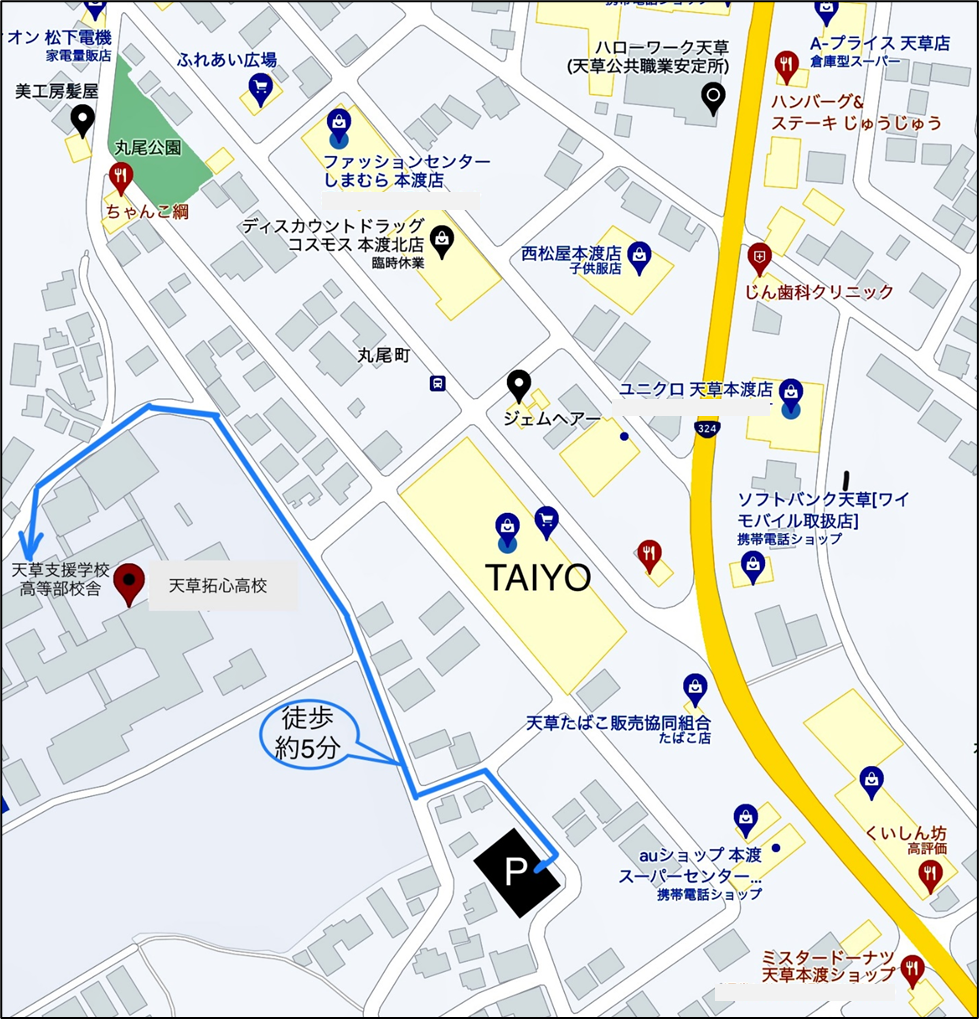 